Cambodia 2018Join Life Community as we meet urgent needs and bring health                                                                     to hurting and oppressed people. Mission to CambodiaNovember 2018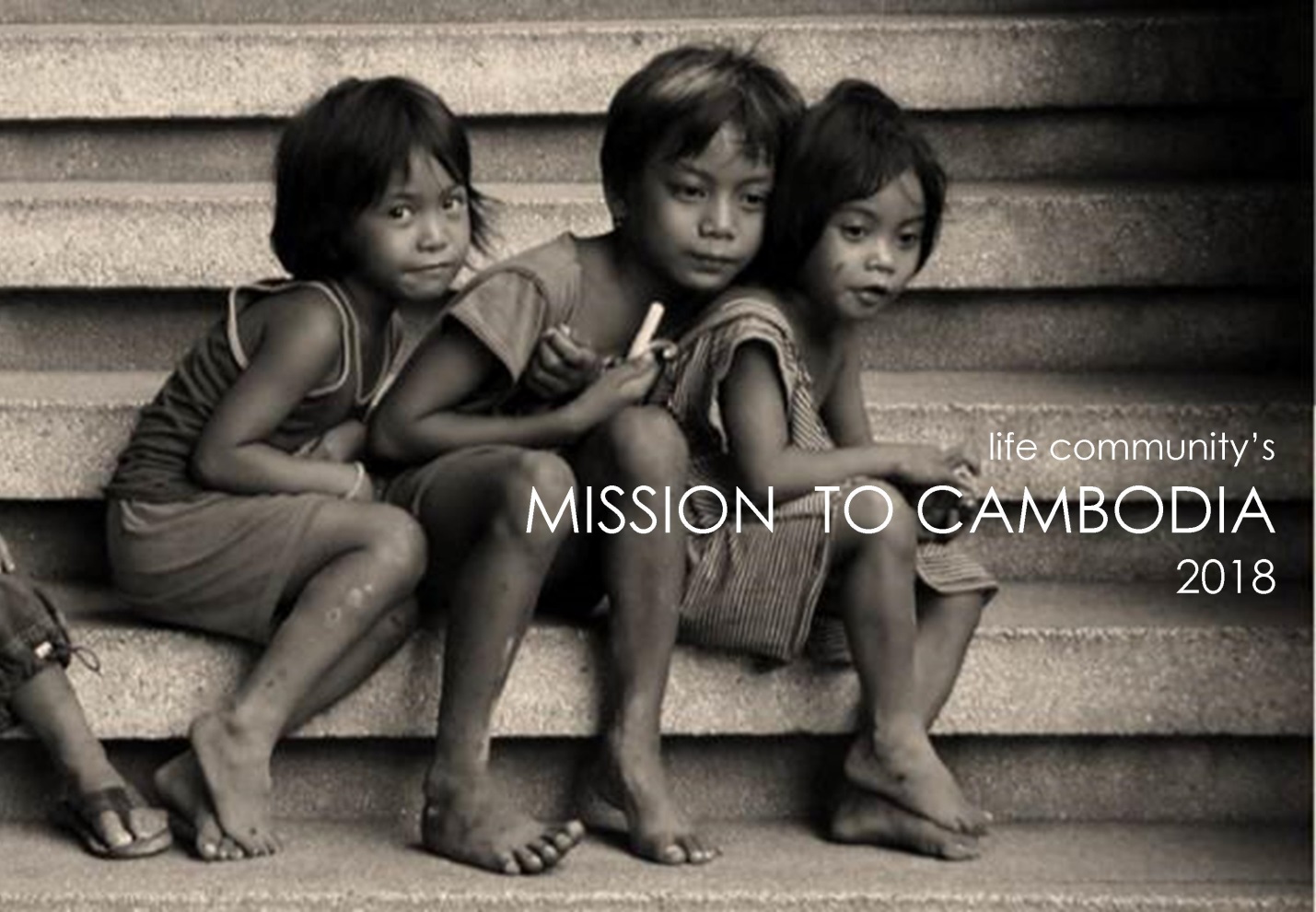 What is FCOP?www.fcopi.orgFCOP International is a Christian Ministry dedicated to building the kingdom of God through meeting urgent needs and doing good deeds to bring holistic health to hurting and oppressed people.  What they do…Operate 106 church/orphan homes through CambodiaOperate and oversee approximately 6,000 churches and home groups as well as train and oversee all the leadersCare for 3,000 orphans and separated children each yearStaff- 600 widows (one for every five children we care for) Rescue, train, equip and release sexually trafficked young women Provide advance educational training for qualified orphans 	Continue the family relationship with 15,000 orphans who have been raised even for a short time in our homesProvide vocational training and assistance for micro-enterprisesProvide medical and dental care teams to remote areas 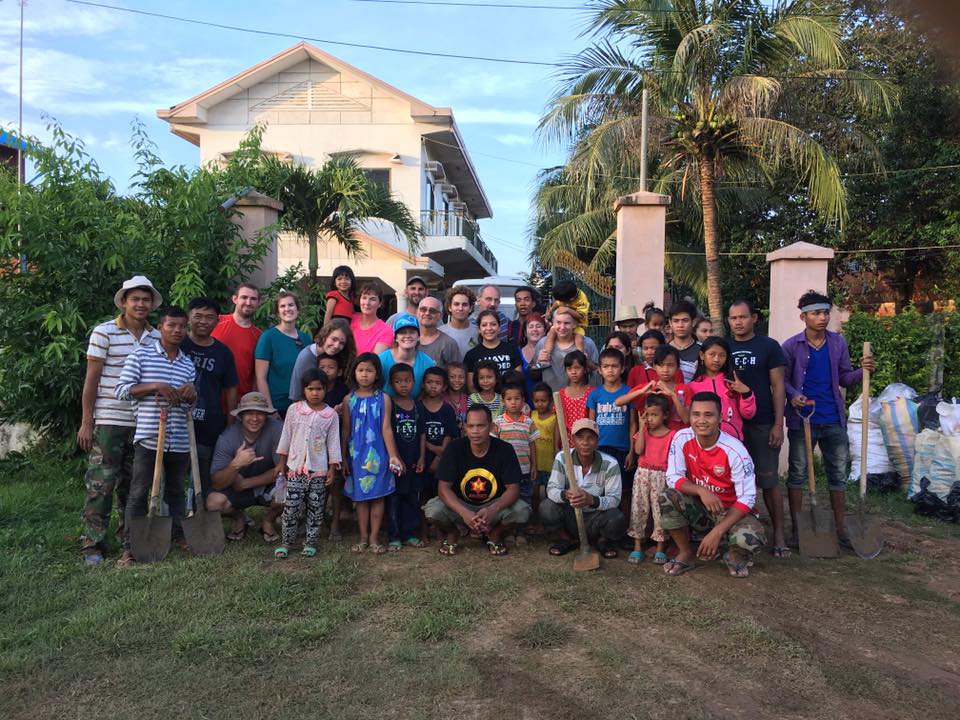 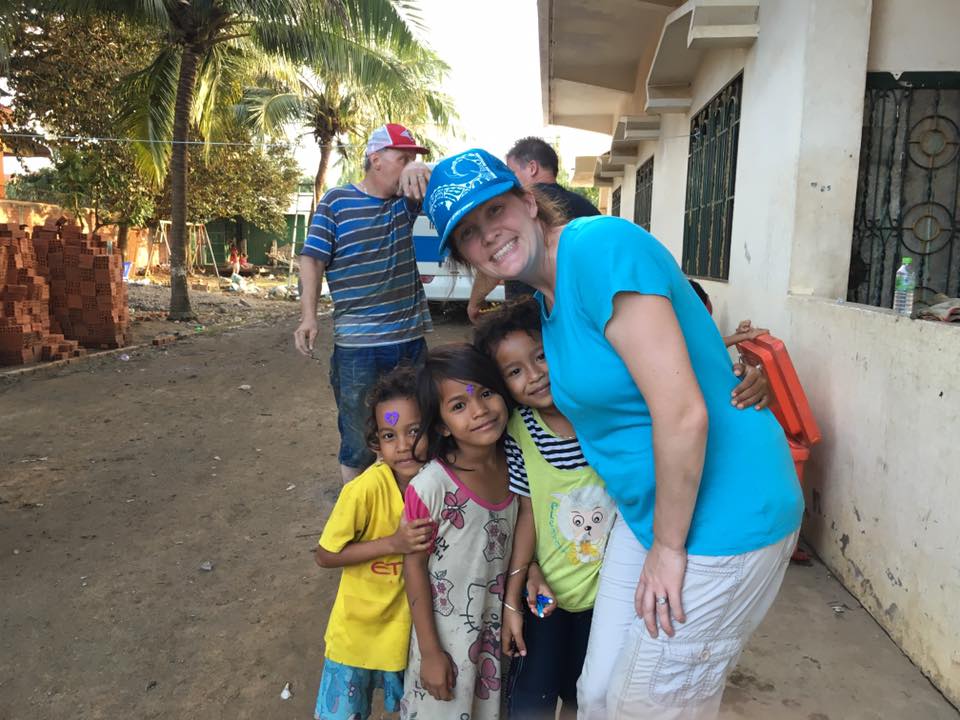 Why Go? Pastor Ted Olbrich is the founder of FCOP…I cannot over emphasize the importance of teams coming to Cambodia. We had great teams this month and two more showed up while I was leaving for the USA. The work they accomplished was astonishing, but I keep telling people that whet the work teams do physically, wonderful as it is, is not the greatest value of the team….The fact that the team came thousands of miles just to see these children completely destroys the social stigma they are branded with. “You’re an orphan so you were bad in your previous life; you deserve to suffer!” The kids that these teams come to see become instant celebrities, and it changes their outlook and self value forever. “Someone came half way around the world just to see me!” 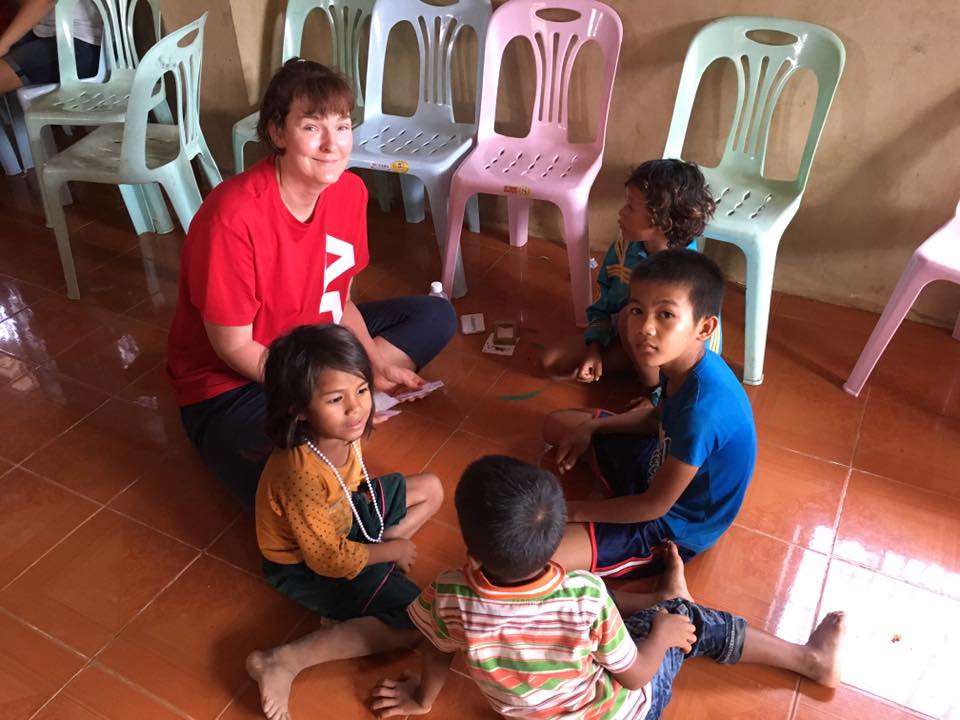 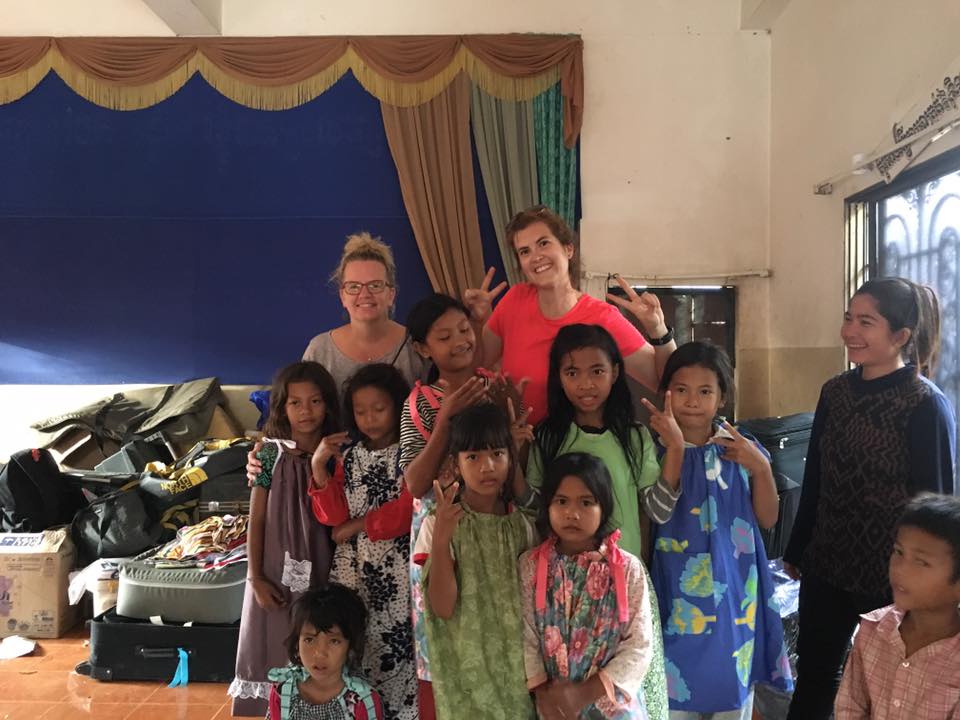 What to Expect? We are going to Cambodia as a “construction” team. As FCOP homes are being used daily by the children, they have many projects from basic wear and tear. Also, with the harsh sun and the stormy rains, they have constant needs for the homes to be fixed up so that the children can have the best possible homes. Physical Labor for the construction project from 8a-4p everyday Monday-FridayThe projects can range from painting, to chain link fences, to digging ditches and pouring concrete.  The heat is challenging to work through on top of demanding physical work.Team Breakfast, Lunch and DinnersExpect to eat rice, chicken, pork, or beef everyday for every meal.  This can get hard at the end of the trip eating the same thing for every meal, but having a good attitude and upfront understanding is importantBuilding relationships with the Khmer Adults and childrenThese children think westerns are super stars and can’t believe they would come just to serve them.  This interaction is such an amazing experienceA new cultural and spiritual perspectiveYou will come back changed!  You are going there to change the lives of the Cambodians, but expect God to change your heart and expect an encounter with Him.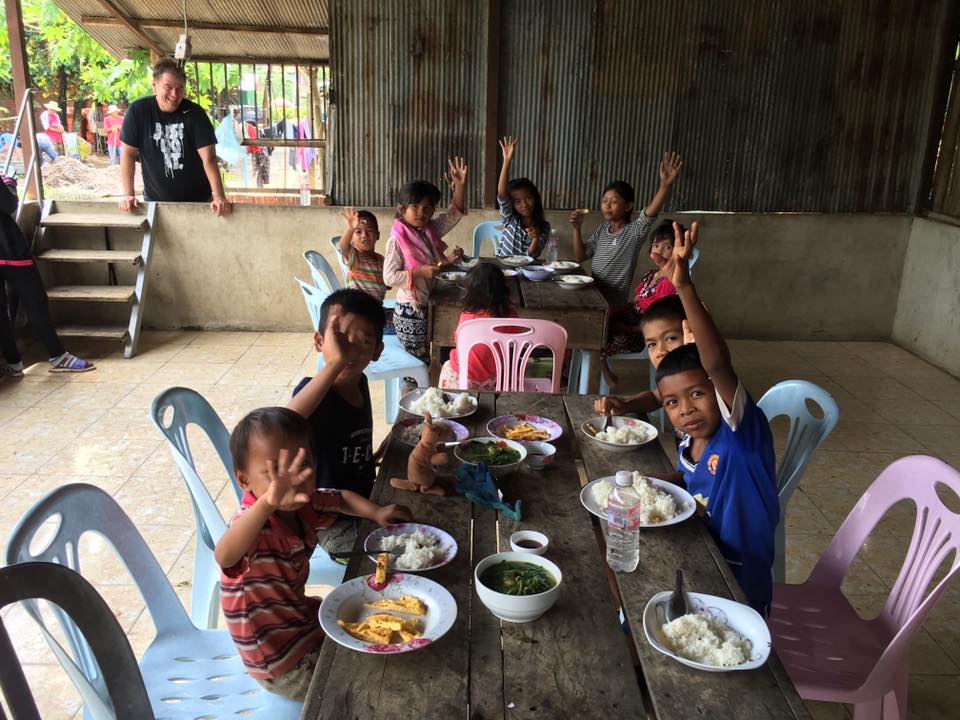 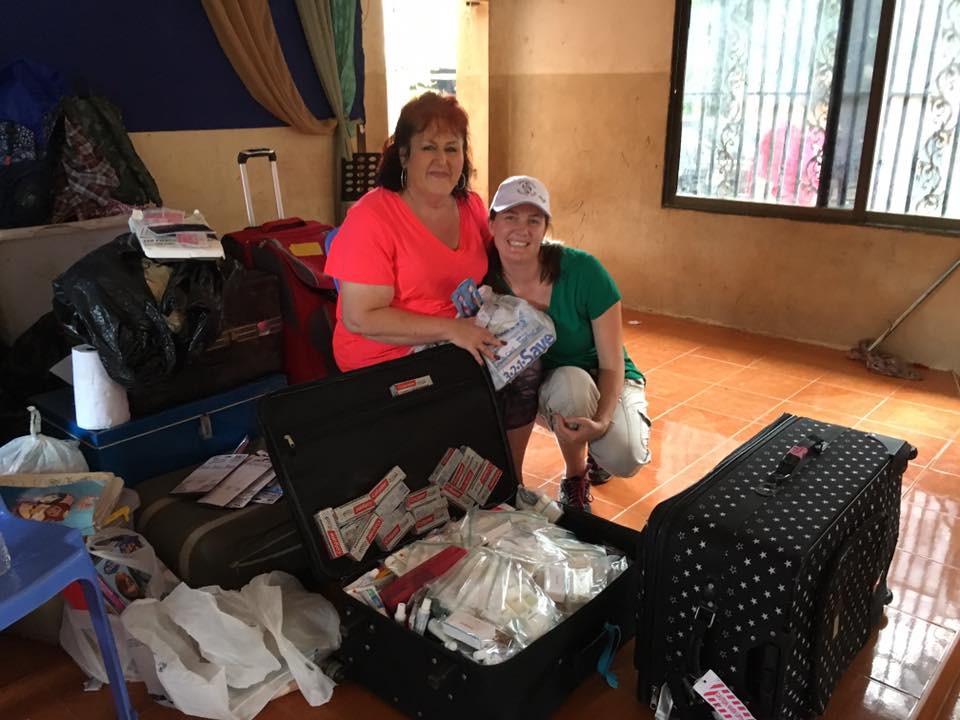 Cost & Fundraising		$2300.00 Per person		Includes…FlightHotelAll meals All ministry and materials Extra money will be needed for personal spending, souvenirs, etc. 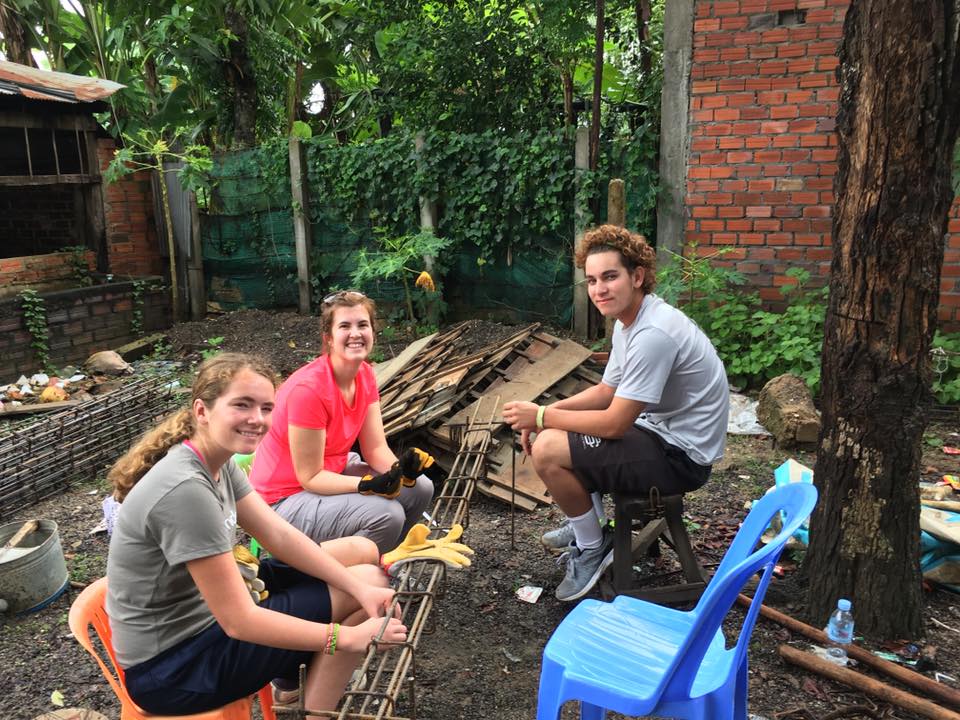 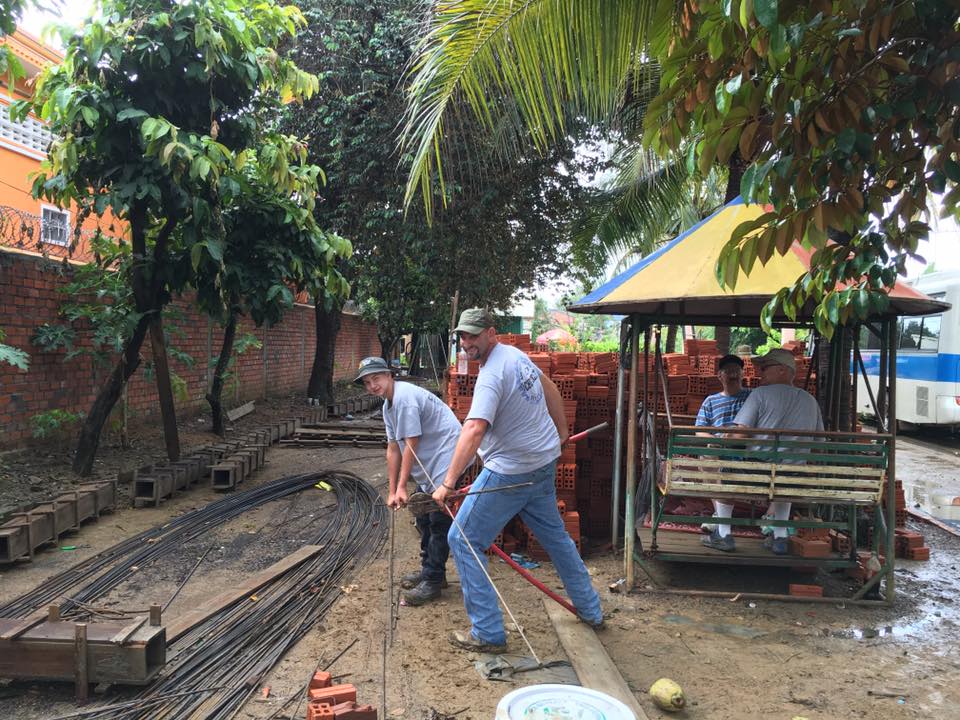 TimelineOctober 8, 2017: Interest MeetingOctober 22, 2017: Interest MeetingJanuary 14, 2018:  1st Team Meeting – 1st Deposit $300 dueFebruary 11, 2018: Team Meeting No Meeting in MarchApril 8, 2018: Team Meeting – 2nd Deposit $500 due	No Meeting in MayJune 10, 2018: Team MeetingJuly 8, 2018: Team Meeting – 3rd Deposit $500 dueAugust 12, 2018:  Team MeetingSeptember 9, 2018: Team Meeting – 4th Deposit $500 due                                                                     		October 14, 2018: Final Team Meeting – 5th and Final Deposit $500 due               Depart for Cambodia end of October/Early November.  Dates TBD.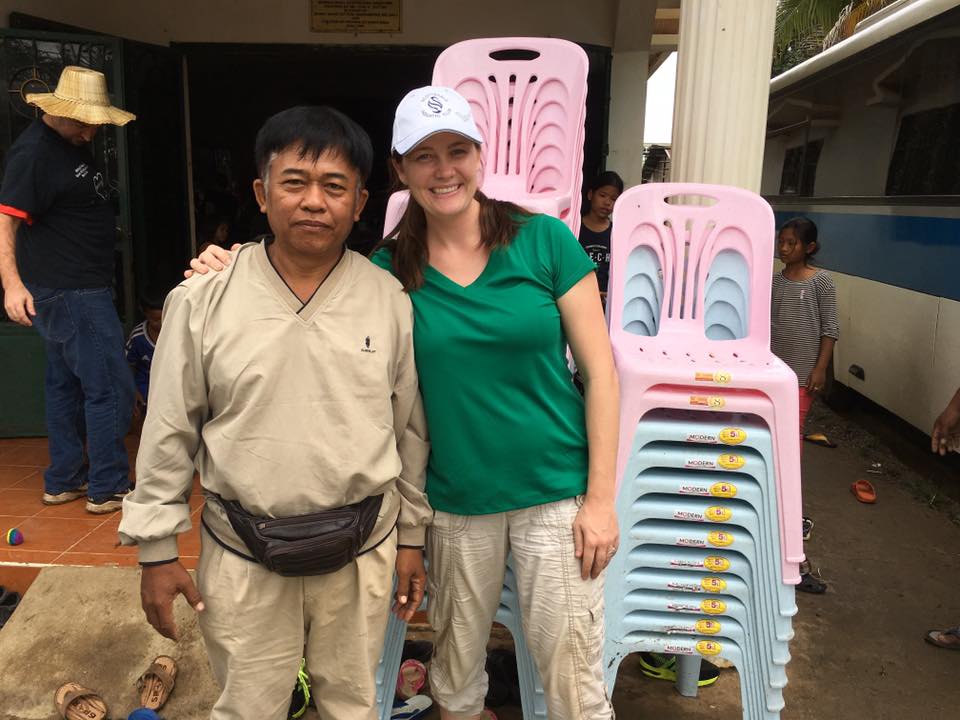 Contact…Mission Coordinator: 		Lindsay Adarme				Sugger556@aol.com				714.661.4231Life Community Contact: 	Jaime Johnson				jaime@lifecommunityaz.com				480.545.1111Information Packets are available for download at: www.lifecommunityaz.com. Please click on “Ministries”, then “Cambodia”. 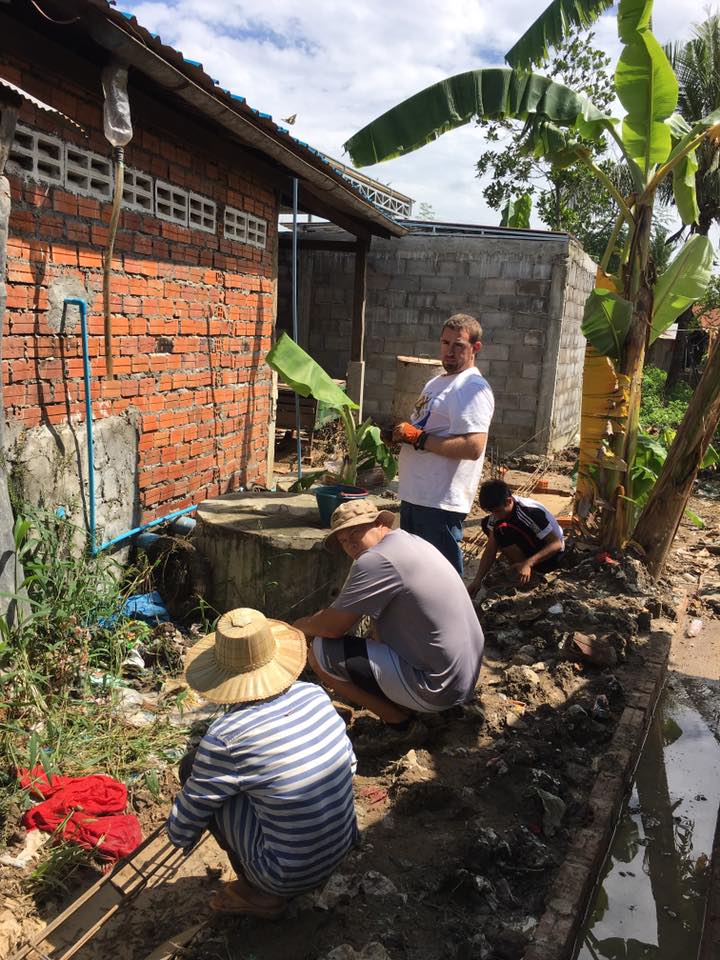 Missions Trip Application Name ______________________________________		Age ______________________Email Address __________________________________________________________________Phone number _________________________________________________________________Do you attend Life Community Church? _________________________________________Have you participated in a Missions trip in the past? ____________________________________If so, where? ____________________________________________________________________If you are selected, are you prepared to commit to the team meeting, the cost and the expectations of the trip? __________________________________________________________________________Please list any medical conditions you have ______________________________________________The Cambodia mission consists of ministry with the people and children but also manual labor.  Is there anything that may prevent you from completing these tasks?__________________________________What skill or talent do you have to offer the team? __________________________________________What is an area of growth for you? _______________________________________________________